Staatssekretär Klaus Kaiser lernt HSHL-Campus kennen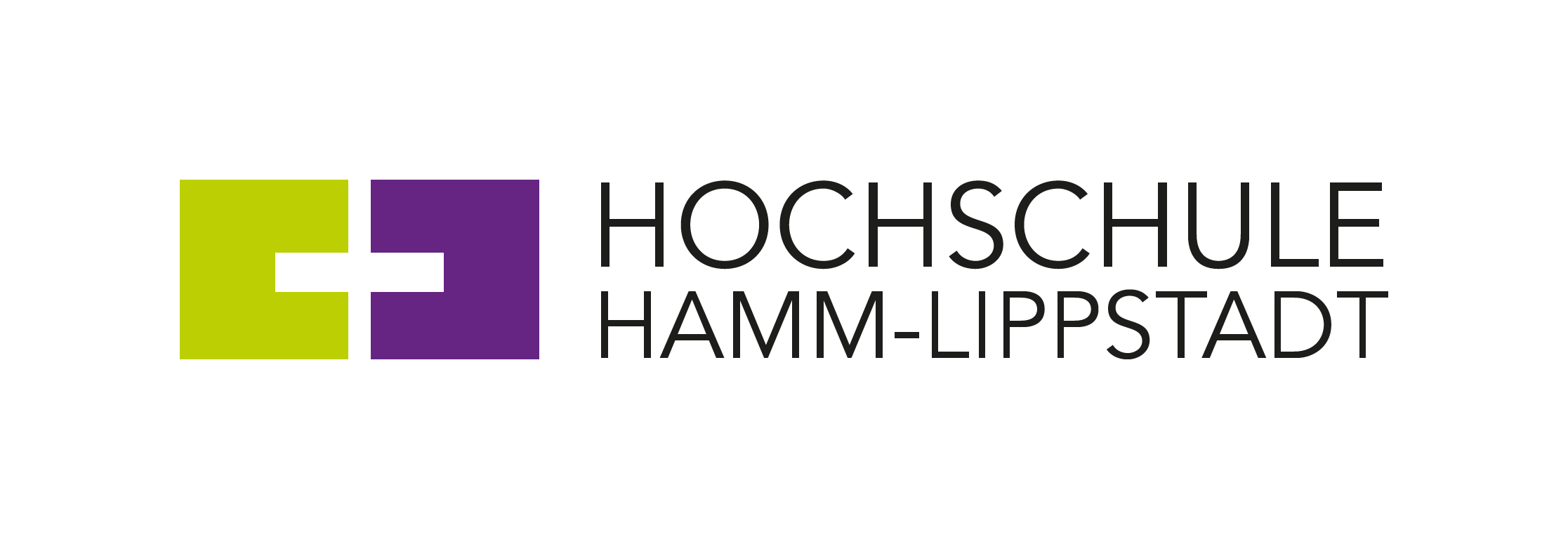 Der parlamentarische Staatssekretär Klaus Kaiser im Ministerium für Kultur und Wissenschaft des Landes Nordrhein-Westfalen hat am Donnerstag, 21. April 2022 die Hochschule Hamm-Lippstadt (HSHL) besucht. Am Campus Lippstadt begrüßte ihn das HSHL-Präsidium um Präsidentin Prof. Dr.-Ing. Kira Kastell zunächst zu einer Laborführung gemeinsam mit MdL Jörg Blöming. Anschließend ging es für den weiteren inhaltlichen Austausch in den Senatssaal.Der Labor-Rundgang führte die Gruppe in das Lean-Management Labor der HSHL und in das Immersive Reality Lab mit der CAVE (Cave Automatic Virtual Environment). Staatssekretär Kaiser zeigte sich dabei besonders begeistert von den Anwendungsmöglichkeiten der Augmented und Virtual Reality, die unter anderem zur Schulung von Mitarbeitenden an neuen Maschinen genutzt werden kann. Beim Austausch im Senatssaal ging es unter anderem um die wissenschaftliche Weiterbildung, die Aktivitäten der HSHL im Bereich Lehramt für berufliche Schulen, Übergänge in die und aus der Hochschule, sowie die Pläne zum Zusammenwirken mit der Stadtgesellschaft. „Die Vielfalt der unterschiedlichen Projekte an der Hochschule, von denen ich heute ja nur einen kleinen Teil kennengelernt habe, ist beeindruckend und ich freue mich über die ambitionierten Ideen, die hier vorangetrieben werden“, so Staatssekretär Klaus Kaiser.Über die Hochschule Hamm-Lippstadt:Die Hochschule Hamm-Lippstadt (HSHL) bietet innovative und interdisziplinäre Studiengänge aus den Bereichen Ingenieurwissenschaften, Naturwissenschaften, Informatik und Wirtschaft an. In 14 Bachelor- sowie zehn Masterstudiengängen qualifizieren sich an der HSHL derzeit 5600 Studierende praxisorientiert für den späteren Beruf. An den beiden Campus in Hamm und Lippstadt verfügt die Hochschule über modernste Gebäude und rund 15.000 Quadratmeter Laborfläche für zukunftsorientierte Lehre und Forschung. Für das rund 400-köpfige Team um Präsidentin Prof. Dr.-Ing. Kira Kastell und Kanzlerin Sandra Schlösser bilden besonders Toleranz, Chancengleichheit und Vielfalt die Grundlage für eine Arbeit, die nachhaltig zur gesellschaftlichen Entwicklung beiträgt.www.hshl.de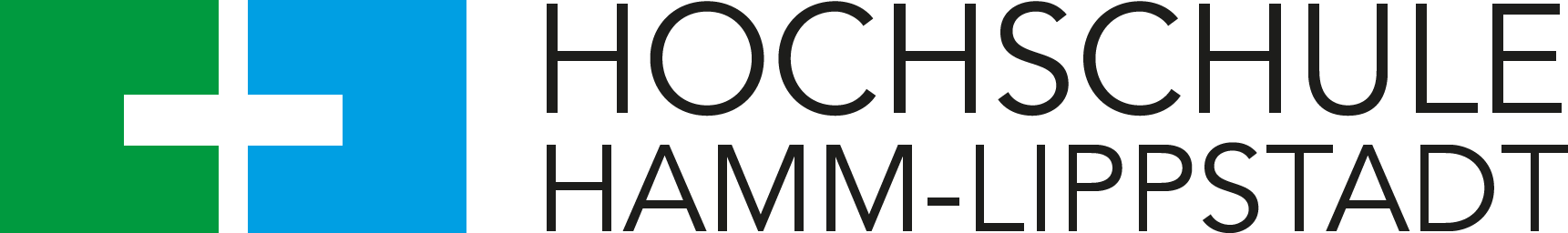 